КОНФІДЕНЦІЙНО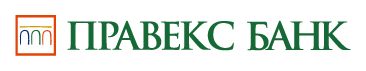 ЗАЯВА НА РЕЄСТРАЦІЮ ДЛЯ ОТРИМАННЯКВАЛІФІКОВАНОГО СЕРТИФІКАТА ВІДКРИТОГО КЛЮЧАПрим. №____ЮРИДИЧНА ОСОБА (ЗАЯВНИК)Заява заповнюється, підписується у двох примірниках та приймається до розгляду, якщо немає виправлень чи необумовлених зауважень, один примірник Заяви залишається у Заявника, а інший передається працівнику Банку.(Для резидентів Заява заповнюється виключно українською мовою, для не резидентів можливе заповнення Заяви англійською мовою)ЗАПОВНЮЄТЬСЯ ПРАЦІВНИКОМ БАНКУОБОВ’ЯЗКОВІ ДАНІ ЗАЯВНИКАОБОВ’ЯЗКОВІ ДАНІ ЗАЯВНИКАОБОВ’ЯЗКОВІ ДАНІ ЗАЯВНИКАОБОВ’ЯЗКОВІ ДАНІ ЗАЯВНИКАОБОВ’ЯЗКОВІ ДАНІ ЗАЯВНИКАОБОВ’ЯЗКОВІ ДАНІ ЗАЯВНИКАОБОВ’ЯЗКОВІ ДАНІ ЗАЯВНИКАОБОВ’ЯЗКОВІ ДАНІ ЗАЯВНИКАОБОВ’ЯЗКОВІ ДАНІ ЗАЯВНИКАОБОВ’ЯЗКОВІ ДАНІ ЗАЯВНИКАОБОВ’ЯЗКОВІ ДАНІ ЗАЯВНИКАОБОВ’ЯЗКОВІ ДАНІ ЗАЯВНИКАОБОВ’ЯЗКОВІ ДАНІ ЗАЯВНИКАОБОВ’ЯЗКОВІ ДАНІ ЗАЯВНИКАОБОВ’ЯЗКОВІ ДАНІ ЗАЯВНИКАОБОВ’ЯЗКОВІ ДАНІ ЗАЯВНИКАОБОВ’ЯЗКОВІ ДАНІ ЗАЯВНИКАОБОВ’ЯЗКОВІ ДАНІ ЗАЯВНИКАОБОВ’ЯЗКОВІ ДАНІ ЗАЯВНИКАОБОВ’ЯЗКОВІ ДАНІ ЗАЯВНИКАОБОВ’ЯЗКОВІ ДАНІ ЗАЯВНИКАОБОВ’ЯЗКОВІ ДАНІ ЗАЯВНИКАОБОВ’ЯЗКОВІ ДАНІ ЗАЯВНИКАОБОВ’ЯЗКОВІ ДАНІ ЗАЯВНИКАОБОВ’ЯЗКОВІ ДАНІ ЗАЯВНИКАОБОВ’ЯЗКОВІ ДАНІ ЗАЯВНИКАОБОВ’ЯЗКОВІ ДАНІ ЗАЯВНИКАОБОВ’ЯЗКОВІ ДАНІ ЗАЯВНИКАОБОВ’ЯЗКОВІ ДАНІ ЗАЯВНИКАОБОВ’ЯЗКОВІ ДАНІ ЗАЯВНИКАОБОВ’ЯЗКОВІ ДАНІ ЗАЯВНИКАОБОВ’ЯЗКОВІ ДАНІ ЗАЯВНИКАОБОВ’ЯЗКОВІ ДАНІ ЗАЯВНИКАОБОВ’ЯЗКОВІ ДАНІ ЗАЯВНИКАОБОВ’ЯЗКОВІ ДАНІ ЗАЯВНИКАОБОВ’ЯЗКОВІ ДАНІ ЗАЯВНИКАОБОВ’ЯЗКОВІ ДАНІ ЗАЯВНИКАОБОВ’ЯЗКОВІ ДАНІ ЗАЯВНИКАОБОВ’ЯЗКОВІ ДАНІ ЗАЯВНИКАПовне найменування підприємства, установи, організації:Повне найменування підприємства, установи, організації:Повне найменування підприємства, установи, організації:Повне найменування підприємства, установи, організації:Повне найменування підприємства, установи, організації:Повне найменування підприємства, установи, організації:Повне найменування підприємства, установи, організації:Повне найменування підприємства, установи, організації:Повне найменування підприємства, установи, організації:Повне найменування підприємства, установи, організації:Повне найменування підприємства, установи, організації:Повне найменування підприємства, установи, організації:Повне найменування підприємства, установи, організації:Повне найменування підприємства, установи, організації:Повне найменування підприємства, установи, організації:Повне найменування підприємства, установи, організації:Повне найменування підприємства, установи, організації:Повне найменування підприємства, установи, організації:Повне найменування підприємства, установи, організації:Повне найменування підприємства, установи, організації:Повне найменування підприємства, установи, організації:Повне найменування підприємства, установи, організації:Повне найменування підприємства, установи, організації:Повне найменування підприємства, установи, організації:Повне найменування підприємства, установи, організації:Повне найменування підприємства, установи, організації:Повне найменування підприємства, установи, організації:Повне найменування підприємства, установи, організації:Повне найменування підприємства, установи, організації:Повне найменування підприємства, установи, організації:Повне найменування підприємства, установи, організації:Повне найменування підприємства, установи, організації:Повне найменування підприємства, установи, організації:Повне найменування підприємства, установи, організації:Повне найменування підприємства, установи, організації:Повне найменування підприємства, установи, організації:Повне найменування підприємства, установи, організації:Повне найменування підприємства, установи, організації:Повне найменування підприємства, установи, організації:Скорочене найменування підприємства, установи, організації згідно статутних документів:Скорочене найменування підприємства, установи, організації згідно статутних документів:Скорочене найменування підприємства, установи, організації згідно статутних документів:Скорочене найменування підприємства, установи, організації згідно статутних документів:Скорочене найменування підприємства, установи, організації згідно статутних документів:Скорочене найменування підприємства, установи, організації згідно статутних документів:Скорочене найменування підприємства, установи, організації згідно статутних документів:Скорочене найменування підприємства, установи, організації згідно статутних документів:Скорочене найменування підприємства, установи, організації згідно статутних документів:Скорочене найменування підприємства, установи, організації згідно статутних документів:Скорочене найменування підприємства, установи, організації згідно статутних документів:Скорочене найменування підприємства, установи, організації згідно статутних документів:Скорочене найменування підприємства, установи, організації згідно статутних документів:Скорочене найменування підприємства, установи, організації згідно статутних документів:Скорочене найменування підприємства, установи, організації згідно статутних документів:Скорочене найменування підприємства, установи, організації згідно статутних документів:Скорочене найменування підприємства, установи, організації згідно статутних документів:Скорочене найменування підприємства, установи, організації згідно статутних документів:Скорочене найменування підприємства, установи, організації згідно статутних документів:Скорочене найменування підприємства, установи, організації згідно статутних документів:Скорочене найменування підприємства, установи, організації згідно статутних документів:Скорочене найменування підприємства, установи, організації згідно статутних документів:Скорочене найменування підприємства, установи, організації згідно статутних документів:Скорочене найменування підприємства, установи, організації згідно статутних документів:Скорочене найменування підприємства, установи, організації згідно статутних документів:Скорочене найменування підприємства, установи, організації згідно статутних документів:Скорочене найменування підприємства, установи, організації згідно статутних документів:Скорочене найменування підприємства, установи, організації згідно статутних документів:Скорочене найменування підприємства, установи, організації згідно статутних документів:Скорочене найменування підприємства, установи, організації згідно статутних документів:Скорочене найменування підприємства, установи, організації згідно статутних документів:Скорочене найменування підприємства, установи, організації згідно статутних документів:Скорочене найменування підприємства, установи, організації згідно статутних документів:Скорочене найменування підприємства, установи, організації згідно статутних документів:Скорочене найменування підприємства, установи, організації згідно статутних документів:Скорочене найменування підприємства, установи, організації згідно статутних документів:Скорочене найменування підприємства, установи, організації згідно статутних документів:Скорочене найменування підприємства, установи, організації згідно статутних документів:Скорочене найменування підприємства, установи, організації згідно статутних документів:Код ЄДРПОУ:Код ЄДРПОУ:Код ЄДРПОУ:Код ЄДРПОУ:Код ЄДРПОУ:Код ЄДРПОУ:Код ЄДРПОУ:Код ЄДРПОУ:Код ЄДРПОУ:Код ЄДРПОУ:Код ЄДРПОУ:Код ЄДРПОУ:Код ЄДРПОУ:Код ЄДРПОУ:Код ЄДРПОУ:Код ЄДРПОУ:Код ЄДРПОУ:Код ЄДРПОУ:Код ЄДРПОУ:Код ЄДРПОУ:Код ЄДРПОУ:Код ЄДРПОУ:Код ЄДРПОУ:Код ЄДРПОУ:Код ЄДРПОУ:Код ЄДРПОУ:Код ЄДРПОУ:Код ЄДРПОУ:Код ЄДРПОУ:Код ЄДРПОУ:Код ЄДРПОУ:Код ЄДРПОУ:Код ЄДРПОУ:Код ЄДРПОУ:Код ЄДРПОУ:Код ЄДРПОУ:Код ЄДРПОУ:Код ЄДРПОУ:Код ЄДРПОУ:ЮРИДИЧНА АДРЕСА ЗАЯВНИКАЮРИДИЧНА АДРЕСА ЗАЯВНИКАЮРИДИЧНА АДРЕСА ЗАЯВНИКАЮРИДИЧНА АДРЕСА ЗАЯВНИКАЮРИДИЧНА АДРЕСА ЗАЯВНИКАЮРИДИЧНА АДРЕСА ЗАЯВНИКАЮРИДИЧНА АДРЕСА ЗАЯВНИКАЮРИДИЧНА АДРЕСА ЗАЯВНИКАЮРИДИЧНА АДРЕСА ЗАЯВНИКАЮРИДИЧНА АДРЕСА ЗАЯВНИКАЮРИДИЧНА АДРЕСА ЗАЯВНИКАЮРИДИЧНА АДРЕСА ЗАЯВНИКАЮРИДИЧНА АДРЕСА ЗАЯВНИКАЮРИДИЧНА АДРЕСА ЗАЯВНИКАЮРИДИЧНА АДРЕСА ЗАЯВНИКАЮРИДИЧНА АДРЕСА ЗАЯВНИКАЮРИДИЧНА АДРЕСА ЗАЯВНИКАЮРИДИЧНА АДРЕСА ЗАЯВНИКАЮРИДИЧНА АДРЕСА ЗАЯВНИКАЮРИДИЧНА АДРЕСА ЗАЯВНИКАЮРИДИЧНА АДРЕСА ЗАЯВНИКАЮРИДИЧНА АДРЕСА ЗАЯВНИКАЮРИДИЧНА АДРЕСА ЗАЯВНИКАЮРИДИЧНА АДРЕСА ЗАЯВНИКАЮРИДИЧНА АДРЕСА ЗАЯВНИКАЮРИДИЧНА АДРЕСА ЗАЯВНИКАЮРИДИЧНА АДРЕСА ЗАЯВНИКАЮРИДИЧНА АДРЕСА ЗАЯВНИКАЮРИДИЧНА АДРЕСА ЗАЯВНИКАЮРИДИЧНА АДРЕСА ЗАЯВНИКАЮРИДИЧНА АДРЕСА ЗАЯВНИКАЮРИДИЧНА АДРЕСА ЗАЯВНИКАЮРИДИЧНА АДРЕСА ЗАЯВНИКАЮРИДИЧНА АДРЕСА ЗАЯВНИКАЮРИДИЧНА АДРЕСА ЗАЯВНИКАЮРИДИЧНА АДРЕСА ЗАЯВНИКАЮРИДИЧНА АДРЕСА ЗАЯВНИКАЮРИДИЧНА АДРЕСА ЗАЯВНИКАЮРИДИЧНА АДРЕСА ЗАЯВНИКАНаселений пунктНаселений пунктНаселений пунктНаселений пунктНаселений пунктНаселений пунктНаселений пунктОбласть(не заповнюється для м. Києва та м. Севастополя)Область(не заповнюється для м. Києва та м. Севастополя)Область(не заповнюється для м. Києва та м. Севастополя)Область(не заповнюється для м. Києва та м. Севастополя)Область(не заповнюється для м. Києва та м. Севастополя)Область(не заповнюється для м. Києва та м. Севастополя)Область(не заповнюється для м. Києва та м. Севастополя)ДАНІ ПІДПИСУВАЧАДАНІ ПІДПИСУВАЧАДАНІ ПІДПИСУВАЧАДАНІ ПІДПИСУВАЧАДАНІ ПІДПИСУВАЧАДАНІ ПІДПИСУВАЧАДАНІ ПІДПИСУВАЧАДАНІ ПІДПИСУВАЧАДАНІ ПІДПИСУВАЧАДАНІ ПІДПИСУВАЧАДАНІ ПІДПИСУВАЧАДАНІ ПІДПИСУВАЧАДАНІ ПІДПИСУВАЧАДАНІ ПІДПИСУВАЧАДАНІ ПІДПИСУВАЧАДАНІ ПІДПИСУВАЧАДАНІ ПІДПИСУВАЧАДАНІ ПІДПИСУВАЧАДАНІ ПІДПИСУВАЧАДАНІ ПІДПИСУВАЧАДАНІ ПІДПИСУВАЧАДАНІ ПІДПИСУВАЧАДАНІ ПІДПИСУВАЧАДАНІ ПІДПИСУВАЧАДАНІ ПІДПИСУВАЧАДАНІ ПІДПИСУВАЧАДАНІ ПІДПИСУВАЧАДАНІ ПІДПИСУВАЧАДАНІ ПІДПИСУВАЧАДАНІ ПІДПИСУВАЧАДАНІ ПІДПИСУВАЧАДАНІ ПІДПИСУВАЧАДАНІ ПІДПИСУВАЧАДАНІ ПІДПИСУВАЧАДАНІ ПІДПИСУВАЧАДАНІ ПІДПИСУВАЧАДАНІ ПІДПИСУВАЧАДАНІ ПІДПИСУВАЧАДАНІ ПІДПИСУВАЧАПідрозділ (відділ)Підрозділ (відділ)Підрозділ (відділ)Підрозділ (відділ)Підрозділ (відділ)Підрозділ (відділ)Підрозділ (відділ)Посада ПідписувачаПосада ПідписувачаПосада ПідписувачаПосада ПідписувачаПосада ПідписувачаПосада ПідписувачаПосада ПідписувачаПосада ПідписувачаПосада ПідписувачаПосада ПідписувачаПосада ПідписувачаПосада ПідписувачаПосада ПідписувачаПосада ПідписувачаПрізвищеПрізвищеПрізвищеПрізвищеПрізвищеПрізвищеПрізвищеІм’яІм’яІм’яІм’яІм’яІм’яІм’яПо-батьковіПо-батьковіПо-батьковіПо-батьковіПо-батьковіПо-батьковіПо-батьковіРНОКПП(Реєстраційний номер облікової картки платника податків)РНОКПП(Реєстраційний номер облікової картки платника податків)РНОКПП(Реєстраційний номер облікової картки платника податків)РНОКПП(Реєстраційний номер облікової картки платника податків)РНОКПП(Реєстраційний номер облікової картки платника податків)РНОКПП(Реєстраційний номер облікової картки платника податків)РНОКПП(Реєстраційний номер облікової картки платника податків)РНОКПП(Реєстраційний номер облікової картки платника податків)РНОКПП(Реєстраційний номер облікової картки платника податків)РНОКПП(Реєстраційний номер облікової картки платника податків)РНОКПП(Реєстраційний номер облікової картки платника податків)РНОКПП(Реєстраційний номер облікової картки платника податків)РНОКПП(Реєстраційний номер облікової картки платника податків)РНОКПП(Реєстраційний номер облікової картки платника податків)РНОКПП(Реєстраційний номер облікової картки платника податків)РНОКПП(Реєстраційний номер облікової картки платника податків)РНОКПП(Реєстраційний номер облікової картки платника податків)РНОКПП(Реєстраційний номер облікової картки платника податків)РНОКПП(Реєстраційний номер облікової картки платника податків)РНОКПП(Реєстраційний номер облікової картки платника податків)Паспортні дані(серія та номер паспорта/номер ID-картки)Паспортні дані(серія та номер паспорта/номер ID-картки)Паспортні дані(серія та номер паспорта/номер ID-картки)Паспортні дані(серія та номер паспорта/номер ID-картки)Паспортні дані(серія та номер паспорта/номер ID-картки)Паспортні дані(серія та номер паспорта/номер ID-картки)Паспортні дані(серія та номер паспорта/номер ID-картки)Паспортні дані(серія та номер паспорта/номер ID-картки)Паспортні дані(серія та номер паспорта/номер ID-картки)Паспортні дані(серія та номер паспорта/номер ID-картки)Паспортні дані(серія та номер паспорта/номер ID-картки)Паспортні дані(серія та номер паспорта/номер ID-картки)Паспортні дані(серія та номер паспорта/номер ID-картки)Паспортні дані(серія та номер паспорта/номер ID-картки)Паспортні дані(серія та номер паспорта/номер ID-картки)Паспортні дані(серія та номер паспорта/номер ID-картки)Паспортні дані(серія та номер паспорта/номер ID-картки)Паспортні дані(серія та номер паспорта/номер ID-картки)ТелефонТелефонТелефонТелефонТелефонТелефонТелефонE-mailE-mailE-mailE-mailE-mailE-mailE-mailНадаю згоду на публікацію кваліфікованого сертифіката відкритого ключа на web-сайті ca.pravex.com.uaНадаю згоду на публікацію кваліфікованого сертифіката відкритого ключа на web-сайті ca.pravex.com.uaНадаю згоду на публікацію кваліфікованого сертифіката відкритого ключа на web-сайті ca.pravex.com.uaНадаю згоду на публікацію кваліфікованого сертифіката відкритого ключа на web-сайті ca.pravex.com.uaНадаю згоду на публікацію кваліфікованого сертифіката відкритого ключа на web-сайті ca.pravex.com.uaНадаю згоду на публікацію кваліфікованого сертифіката відкритого ключа на web-сайті ca.pravex.com.uaНадаю згоду на публікацію кваліфікованого сертифіката відкритого ключа на web-сайті ca.pravex.com.uaНадаю згоду на публікацію кваліфікованого сертифіката відкритого ключа на web-сайті ca.pravex.com.uaНадаю згоду на публікацію кваліфікованого сертифіката відкритого ключа на web-сайті ca.pravex.com.uaНадаю згоду на публікацію кваліфікованого сертифіката відкритого ключа на web-сайті ca.pravex.com.uaНадаю згоду на публікацію кваліфікованого сертифіката відкритого ключа на web-сайті ca.pravex.com.uaНадаю згоду на публікацію кваліфікованого сертифіката відкритого ключа на web-сайті ca.pravex.com.uaНадаю згоду на публікацію кваліфікованого сертифіката відкритого ключа на web-сайті ca.pravex.com.uaНадаю згоду на публікацію кваліфікованого сертифіката відкритого ключа на web-сайті ca.pravex.com.uaНадаю згоду на публікацію кваліфікованого сертифіката відкритого ключа на web-сайті ca.pravex.com.uaНадаю згоду на публікацію кваліфікованого сертифіката відкритого ключа на web-сайті ca.pravex.com.uaНадаю згоду на публікацію кваліфікованого сертифіката відкритого ключа на web-сайті ca.pravex.com.uaНадаю згоду на публікацію кваліфікованого сертифіката відкритого ключа на web-сайті ca.pravex.com.uaНадаю згоду на публікацію кваліфікованого сертифіката відкритого ключа на web-сайті ca.pravex.com.uaНадаю згоду на публікацію кваліфікованого сертифіката відкритого ключа на web-сайті ca.pravex.com.uaНадаю згоду на публікацію кваліфікованого сертифіката відкритого ключа на web-сайті ca.pravex.com.uaНадаю згоду на публікацію кваліфікованого сертифіката відкритого ключа на web-сайті ca.pravex.com.uaНадаю згоду на публікацію кваліфікованого сертифіката відкритого ключа на web-сайті ca.pravex.com.uaНадаю згоду на публікацію кваліфікованого сертифіката відкритого ключа на web-сайті ca.pravex.com.uaНадаю згоду на публікацію кваліфікованого сертифіката відкритого ключа на web-сайті ca.pravex.com.uaНадаю згоду на публікацію кваліфікованого сертифіката відкритого ключа на web-сайті ca.pravex.com.uaНадаю згоду на публікацію кваліфікованого сертифіката відкритого ключа на web-сайті ca.pravex.com.uaНадаю згоду на публікацію кваліфікованого сертифіката відкритого ключа на web-сайті ca.pravex.com.uaНадаю згоду на публікацію кваліфікованого сертифіката відкритого ключа на web-сайті ca.pravex.com.uaНадаю згоду на публікацію кваліфікованого сертифіката відкритого ключа на web-сайті ca.pravex.com.uaНадаю згоду на публікацію кваліфікованого сертифіката відкритого ключа на web-сайті ca.pravex.com.ua[   ] ТАК[   ] ТАК[   ] ТАК[   ] ТАК[   ] НІ[   ] НІ[   ] НІ[   ] НІТермін дії сертифікатуТермін дії сертифікатуТермін дії сертифікатуТермін дії сертифікатуТермін дії сертифікатуТермін дії сертифікатуТермін дії сертифікатуТермін дії сертифікатуТермін дії сертифікатуТермін дії сертифікатуТермін дії сертифікатуТермін дії сертифікатуТермін дії сертифікатуТермін дії сертифікатуТермін дії сертифікатуТермін дії сертифікатуТермін дії сертифікатуТермін дії сертифікатуТермін дії сертифікатуТермін дії сертифікатуТермін дії сертифікатуТермін дії сертифікатуТермін дії сертифікатуТермін дії сертифікатуТермін дії сертифікатуТермін дії сертифікатуТермін дії сертифікатуТермін дії сертифікатуТермін дії сертифікатуТермін дії сертифікатуТермін дії сертифікатуТермін дії сертифікатуТермін дії сертифікатуТермін дії сертифікатуТермін дії сертифікатуТермін дії сертифікатуТермін дії сертифікатуТермін дії сертифікатуТермін дії сертифікату[    ] Один рік[    ] Один рік[    ] Один рік[    ] Один рік[    ] Один рік[    ] Один рік[    ] Один рік[    ] Один рік[    ] Один рік[    ] Один рік[    ] Один рік[    ] Один рік[    ] Один рік[    ] Один рік[    ] Один рік[    ] Один рік[    ] Один рік[    ] Один рік[    ] Один рік[    ] Два роки[    ] Два роки[    ] Два роки[    ] Два роки[    ] Два роки[    ] Два роки[    ] Два роки[    ] Два роки[    ] Два роки[    ] Два роки[    ] Два роки[    ] Два роки[    ] Два роки[    ] Два роки[    ] Два роки[    ] Два роки[    ] Два роки[    ] Два роки[    ] Два роки[    ] Два рокиДані голосової ідентифікації для блокування кваліфікованого сертифіката відкритого ключа (заповнювати українською, російською або англійською мовами)Дані голосової ідентифікації для блокування кваліфікованого сертифіката відкритого ключа (заповнювати українською, російською або англійською мовами)Дані голосової ідентифікації для блокування кваліфікованого сертифіката відкритого ключа (заповнювати українською, російською або англійською мовами)Дані голосової ідентифікації для блокування кваліфікованого сертифіката відкритого ключа (заповнювати українською, російською або англійською мовами)Дані голосової ідентифікації для блокування кваліфікованого сертифіката відкритого ключа (заповнювати українською, російською або англійською мовами)Дані голосової ідентифікації для блокування кваліфікованого сертифіката відкритого ключа (заповнювати українською, російською або англійською мовами)Дані голосової ідентифікації для блокування кваліфікованого сертифіката відкритого ключа (заповнювати українською, російською або англійською мовами)Дані голосової ідентифікації для блокування кваліфікованого сертифіката відкритого ключа (заповнювати українською, російською або англійською мовами)Дані голосової ідентифікації для блокування кваліфікованого сертифіката відкритого ключа (заповнювати українською, російською або англійською мовами)Дані голосової ідентифікації для блокування кваліфікованого сертифіката відкритого ключа (заповнювати українською, російською або англійською мовами)Дані голосової ідентифікації для блокування кваліфікованого сертифіката відкритого ключа (заповнювати українською, російською або англійською мовами)Дані голосової ідентифікації для блокування кваліфікованого сертифіката відкритого ключа (заповнювати українською, російською або англійською мовами)Дані голосової ідентифікації для блокування кваліфікованого сертифіката відкритого ключа (заповнювати українською, російською або англійською мовами)Дані голосової ідентифікації для блокування кваліфікованого сертифіката відкритого ключа (заповнювати українською, російською або англійською мовами)Дані голосової ідентифікації для блокування кваліфікованого сертифіката відкритого ключа (заповнювати українською, російською або англійською мовами)Дані голосової ідентифікації для блокування кваліфікованого сертифіката відкритого ключа (заповнювати українською, російською або англійською мовами)Дані голосової ідентифікації для блокування кваліфікованого сертифіката відкритого ключа (заповнювати українською, російською або англійською мовами)Дані голосової ідентифікації для блокування кваліфікованого сертифіката відкритого ключа (заповнювати українською, російською або англійською мовами)Дані голосової ідентифікації для блокування кваліфікованого сертифіката відкритого ключа (заповнювати українською, російською або англійською мовами)Дані голосової ідентифікації для блокування кваліфікованого сертифіката відкритого ключа (заповнювати українською, російською або англійською мовами)Дані голосової ідентифікації для блокування кваліфікованого сертифіката відкритого ключа (заповнювати українською, російською або англійською мовами)Дані голосової ідентифікації для блокування кваліфікованого сертифіката відкритого ключа (заповнювати українською, російською або англійською мовами)Дані голосової ідентифікації для блокування кваліфікованого сертифіката відкритого ключа (заповнювати українською, російською або англійською мовами)Дані голосової ідентифікації для блокування кваліфікованого сертифіката відкритого ключа (заповнювати українською, російською або англійською мовами)Дані голосової ідентифікації для блокування кваліфікованого сертифіката відкритого ключа (заповнювати українською, російською або англійською мовами)Дані голосової ідентифікації для блокування кваліфікованого сертифіката відкритого ключа (заповнювати українською, російською або англійською мовами)Дані голосової ідентифікації для блокування кваліфікованого сертифіката відкритого ключа (заповнювати українською, російською або англійською мовами)Дані голосової ідентифікації для блокування кваліфікованого сертифіката відкритого ключа (заповнювати українською, російською або англійською мовами)Дані голосової ідентифікації для блокування кваліфікованого сертифіката відкритого ключа (заповнювати українською, російською або англійською мовами)Дані голосової ідентифікації для блокування кваліфікованого сертифіката відкритого ключа (заповнювати українською, російською або англійською мовами)Дані голосової ідентифікації для блокування кваліфікованого сертифіката відкритого ключа (заповнювати українською, російською або англійською мовами)Дані голосової ідентифікації для блокування кваліфікованого сертифіката відкритого ключа (заповнювати українською, російською або англійською мовами)Дані голосової ідентифікації для блокування кваліфікованого сертифіката відкритого ключа (заповнювати українською, російською або англійською мовами)Дані голосової ідентифікації для блокування кваліфікованого сертифіката відкритого ключа (заповнювати українською, російською або англійською мовами)Дані голосової ідентифікації для блокування кваліфікованого сертифіката відкритого ключа (заповнювати українською, російською або англійською мовами)Дані голосової ідентифікації для блокування кваліфікованого сертифіката відкритого ключа (заповнювати українською, російською або англійською мовами)Дані голосової ідентифікації для блокування кваліфікованого сертифіката відкритого ключа (заповнювати українською, російською або англійською мовами)Дані голосової ідентифікації для блокування кваліфікованого сертифіката відкритого ключа (заповнювати українською, російською або англійською мовами)Дані голосової ідентифікації для блокування кваліфікованого сертифіката відкритого ключа (заповнювати українською, російською або англійською мовами)Питання, що допоможе згадати ключову фразуПитання, що допоможе згадати ключову фразуПитання, що допоможе згадати ключову фразуПитання, що допоможе згадати ключову фразуПитання, що допоможе згадати ключову фразуПитання, що допоможе згадати ключову фразуПитання, що допоможе згадати ключову фразуПитання, що допоможе згадати ключову фразуПитання, що допоможе згадати ключову фразуПитання, що допоможе згадати ключову фразуПитання, що допоможе згадати ключову фразуПитання, що допоможе згадати ключову фразуПитання, що допоможе згадати ключову фразуПитання, що допоможе згадати ключову фразуПитання, що допоможе згадати ключову фразуПитання, що допоможе згадати ключову фразуПитання, що допоможе згадати ключову фразуПитання, що допоможе згадати ключову фразуПитання, що допоможе згадати ключову фразуПитання, що допоможе згадати ключову фразуПитання, що допоможе згадати ключову фразуПитання, що допоможе згадати ключову фразуПитання, що допоможе згадати ключову фразуПитання, що допоможе згадати ключову фразуПитання, що допоможе згадати ключову фразуПитання, що допоможе згадати ключову фразуПитання, що допоможе згадати ключову фразуПитання, що допоможе згадати ключову фразуПитання, що допоможе згадати ключову фразуПитання, що допоможе згадати ключову фразуПитання, що допоможе згадати ключову фразуПитання, що допоможе згадати ключову фразуПитання, що допоможе згадати ключову фразуПитання, що допоможе згадати ключову фразуПитання, що допоможе згадати ключову фразуПитання, що допоможе згадати ключову фразуПитання, що допоможе згадати ключову фразуПитання, що допоможе згадати ключову фразуПитання, що допоможе згадати ключову фразуКлючова фраза голосової ідентифікаціїКлючова фраза голосової ідентифікаціїКлючова фраза голосової ідентифікаціїКлючова фраза голосової ідентифікаціїКлючова фраза голосової ідентифікаціїКлючова фраза голосової ідентифікаціїКлючова фраза голосової ідентифікаціїКлючова фраза голосової ідентифікаціїКлючова фраза голосової ідентифікаціїКлючова фраза голосової ідентифікаціїКлючова фраза голосової ідентифікаціїКлючова фраза голосової ідентифікаціїКлючова фраза голосової ідентифікаціїКлючова фраза голосової ідентифікаціїКлючова фраза голосової ідентифікаціїКлючова фраза голосової ідентифікаціїКлючова фраза голосової ідентифікаціїКлючова фраза голосової ідентифікаціїКлючова фраза голосової ідентифікаціїКлючова фраза голосової ідентифікаціїКлючова фраза голосової ідентифікаціїКлючова фраза голосової ідентифікаціїКлючова фраза голосової ідентифікаціїКлючова фраза голосової ідентифікаціїКлючова фраза голосової ідентифікаціїКлючова фраза голосової ідентифікаціїКлючова фраза голосової ідентифікаціїКлючова фраза голосової ідентифікаціїКлючова фраза голосової ідентифікаціїКлючова фраза голосової ідентифікаціїКлючова фраза голосової ідентифікаціїКлючова фраза голосової ідентифікаціїКлючова фраза голосової ідентифікаціїКлючова фраза голосової ідентифікаціїКлючова фраза голосової ідентифікаціїКлючова фраза голосової ідентифікаціїКлючова фраза голосової ідентифікаціїКлючова фраза голосової ідентифікаціїКлючова фраза голосової ідентифікаціїПерелік документів, що додаються до Заяви (необхідно поставити відмітки у разі наявності):Перелік документів, що додаються до Заяви (необхідно поставити відмітки у разі наявності):Перелік документів, що додаються до Заяви (необхідно поставити відмітки у разі наявності):Перелік документів, що додаються до Заяви (необхідно поставити відмітки у разі наявності):Перелік документів, що додаються до Заяви (необхідно поставити відмітки у разі наявності):Перелік документів, що додаються до Заяви (необхідно поставити відмітки у разі наявності):Перелік документів, що додаються до Заяви (необхідно поставити відмітки у разі наявності):Перелік документів, що додаються до Заяви (необхідно поставити відмітки у разі наявності):Перелік документів, що додаються до Заяви (необхідно поставити відмітки у разі наявності):Перелік документів, що додаються до Заяви (необхідно поставити відмітки у разі наявності):Перелік документів, що додаються до Заяви (необхідно поставити відмітки у разі наявності):Перелік документів, що додаються до Заяви (необхідно поставити відмітки у разі наявності):Перелік документів, що додаються до Заяви (необхідно поставити відмітки у разі наявності):Перелік документів, що додаються до Заяви (необхідно поставити відмітки у разі наявності):Перелік документів, що додаються до Заяви (необхідно поставити відмітки у разі наявності):Перелік документів, що додаються до Заяви (необхідно поставити відмітки у разі наявності):Перелік документів, що додаються до Заяви (необхідно поставити відмітки у разі наявності):Перелік документів, що додаються до Заяви (необхідно поставити відмітки у разі наявності):Перелік документів, що додаються до Заяви (необхідно поставити відмітки у разі наявності):Перелік документів, що додаються до Заяви (необхідно поставити відмітки у разі наявності):Перелік документів, що додаються до Заяви (необхідно поставити відмітки у разі наявності):Перелік документів, що додаються до Заяви (необхідно поставити відмітки у разі наявності):Перелік документів, що додаються до Заяви (необхідно поставити відмітки у разі наявності):Перелік документів, що додаються до Заяви (необхідно поставити відмітки у разі наявності):Перелік документів, що додаються до Заяви (необхідно поставити відмітки у разі наявності):Перелік документів, що додаються до Заяви (необхідно поставити відмітки у разі наявності):Перелік документів, що додаються до Заяви (необхідно поставити відмітки у разі наявності):Перелік документів, що додаються до Заяви (необхідно поставити відмітки у разі наявності):Перелік документів, що додаються до Заяви (необхідно поставити відмітки у разі наявності):Перелік документів, що додаються до Заяви (необхідно поставити відмітки у разі наявності):Перелік документів, що додаються до Заяви (необхідно поставити відмітки у разі наявності):Перелік документів, що додаються до Заяви (необхідно поставити відмітки у разі наявності):Перелік документів, що додаються до Заяви (необхідно поставити відмітки у разі наявності):Перелік документів, що додаються до Заяви (необхідно поставити відмітки у разі наявності):Перелік документів, що додаються до Заяви (необхідно поставити відмітки у разі наявності):Перелік документів, що додаються до Заяви (необхідно поставити відмітки у разі наявності):Перелік документів, що додаються до Заяви (необхідно поставити відмітки у разі наявності):Перелік документів, що додаються до Заяви (необхідно поставити відмітки у разі наявності):Перелік документів, що додаються до Заяви (необхідно поставити відмітки у разі наявності):[   ] 1. Копія виписки з ЄДР[   ] 1. Копія виписки з ЄДР[   ] 1. Копія виписки з ЄДР[   ] 1. Копія виписки з ЄДР[   ] 1. Копія виписки з ЄДР[   ] 1. Копія виписки з ЄДР[   ] 1. Копія виписки з ЄДР[   ] 1. Копія виписки з ЄДР[   ] 1. Копія виписки з ЄДР[   ] 1. Копія виписки з ЄДР[   ] 1. Копія виписки з ЄДР[   ] 1. Копія виписки з ЄДР[   ] 1. Копія виписки з ЄДР[   ] 6. Копія наказу про призначення користувача[   ] 6. Копія наказу про призначення користувача[   ] 6. Копія наказу про призначення користувача[   ] 6. Копія наказу про призначення користувача[   ] 6. Копія наказу про призначення користувача[   ] 6. Копія наказу про призначення користувача[   ] 6. Копія наказу про призначення користувача[   ] 6. Копія наказу про призначення користувача[   ] 6. Копія наказу про призначення користувача[   ] 6. Копія наказу про призначення користувача[   ] 6. Копія наказу про призначення користувача[   ] 6. Копія наказу про призначення користувача[   ] 6. Копія наказу про призначення користувача[   ] 6. Копія наказу про призначення користувача[   ] 11. Копія документа, що підтверджує місце проживання[   ] 11. Копія документа, що підтверджує місце проживання[   ] 11. Копія документа, що підтверджує місце проживання[   ] 11. Копія документа, що підтверджує місце проживання[   ] 11. Копія документа, що підтверджує місце проживання[   ] 11. Копія документа, що підтверджує місце проживання[   ] 11. Копія документа, що підтверджує місце проживання[   ] 11. Копія документа, що підтверджує місце проживання[   ] 11. Копія документа, що підтверджує місце проживання[   ] 11. Копія документа, що підтверджує місце проживання[   ] 11. Копія документа, що підтверджує місце проживання[   ] 11. Копія документа, що підтверджує місце проживання[   ] 2. Копія Опису з ЄДР[   ] 2. Копія Опису з ЄДР[   ] 2. Копія Опису з ЄДР[   ] 2. Копія Опису з ЄДР[   ] 2. Копія Опису з ЄДР[   ] 2. Копія Опису з ЄДР[   ] 2. Копія Опису з ЄДР[   ] 2. Копія Опису з ЄДР[   ] 2. Копія Опису з ЄДР[   ] 2. Копія Опису з ЄДР[   ] 2. Копія Опису з ЄДР[   ] 2. Копія Опису з ЄДР[   ] 2. Копія Опису з ЄДР[   ] 7. Копія паспорта керівника[   ] 7. Копія паспорта керівника[   ] 7. Копія паспорта керівника[   ] 7. Копія паспорта керівника[   ] 7. Копія паспорта керівника[   ] 7. Копія паспорта керівника[   ] 7. Копія паспорта керівника[   ] 7. Копія паспорта керівника[   ] 7. Копія паспорта керівника[   ] 7. Копія паспорта керівника[   ] 7. Копія паспорта керівника[   ] 7. Копія паспорта керівника[   ] 7. Копія паспорта керівника[   ] 7. Копія паспорта керівника[   ] 11. Копія документа, що підтверджує місце проживання[   ] 11. Копія документа, що підтверджує місце проживання[   ] 11. Копія документа, що підтверджує місце проживання[   ] 11. Копія документа, що підтверджує місце проживання[   ] 11. Копія документа, що підтверджує місце проживання[   ] 11. Копія документа, що підтверджує місце проживання[   ] 11. Копія документа, що підтверджує місце проживання[   ] 11. Копія документа, що підтверджує місце проживання[   ] 11. Копія документа, що підтверджує місце проживання[   ] 11. Копія документа, що підтверджує місце проживання[   ] 11. Копія документа, що підтверджує місце проживання[   ] 11. Копія документа, що підтверджує місце проживання[   ] 3. Копія Статуту[   ] 3. Копія Статуту[   ] 3. Копія Статуту[   ] 3. Копія Статуту[   ] 3. Копія Статуту[   ] 3. Копія Статуту[   ] 3. Копія Статуту[   ] 3. Копія Статуту[   ] 3. Копія Статуту[   ] 3. Копія Статуту[   ] 3. Копія Статуту[   ] 3. Копія Статуту[   ] 3. Копія Статуту[   ] 8. Копія ідентифікаційного коду керівника[   ] 8. Копія ідентифікаційного коду керівника[   ] 8. Копія ідентифікаційного коду керівника[   ] 8. Копія ідентифікаційного коду керівника[   ] 8. Копія ідентифікаційного коду керівника[   ] 8. Копія ідентифікаційного коду керівника[   ] 8. Копія ідентифікаційного коду керівника[   ] 8. Копія ідентифікаційного коду керівника[   ] 8. Копія ідентифікаційного коду керівника[   ] 8. Копія ідентифікаційного коду керівника[   ] 8. Копія ідентифікаційного коду керівника[   ] 8. Копія ідентифікаційного коду керівника[   ] 8. Копія ідентифікаційного коду керівника[   ] 8. Копія ідентифікаційного коду керівника[   ] 12. Копія документу, що підтверджує відмову від ІПН.[   ] 12. Копія документу, що підтверджує відмову від ІПН.[   ] 12. Копія документу, що підтверджує відмову від ІПН.[   ] 12. Копія документу, що підтверджує відмову від ІПН.[   ] 12. Копія документу, що підтверджує відмову від ІПН.[   ] 12. Копія документу, що підтверджує відмову від ІПН.[   ] 12. Копія документу, що підтверджує відмову від ІПН.[   ] 12. Копія документу, що підтверджує відмову від ІПН.[   ] 12. Копія документу, що підтверджує відмову від ІПН.[   ] 12. Копія документу, що підтверджує відмову від ІПН.[   ] 12. Копія документу, що підтверджує відмову від ІПН.[   ] 12. Копія документу, що підтверджує відмову від ІПН.[   ] 4. Копія протоколу про призначення керівника[   ] 4. Копія протоколу про призначення керівника[   ] 4. Копія протоколу про призначення керівника[   ] 4. Копія протоколу про призначення керівника[   ] 4. Копія протоколу про призначення керівника[   ] 4. Копія протоколу про призначення керівника[   ] 4. Копія протоколу про призначення керівника[   ] 4. Копія протоколу про призначення керівника[   ] 4. Копія протоколу про призначення керівника[   ] 4. Копія протоколу про призначення керівника[   ] 4. Копія протоколу про призначення керівника[   ] 4. Копія протоколу про призначення керівника[   ] 4. Копія протоколу про призначення керівника[   ] 9. Копія паспорта користувача[   ] 9. Копія паспорта користувача[   ] 9. Копія паспорта користувача[   ] 9. Копія паспорта користувача[   ] 9. Копія паспорта користувача[   ] 9. Копія паспорта користувача[   ] 9. Копія паспорта користувача[   ] 9. Копія паспорта користувача[   ] 9. Копія паспорта користувача[   ] 9. Копія паспорта користувача[   ] 9. Копія паспорта користувача[   ] 9. Копія паспорта користувача[   ] 9. Копія паспорта користувача[   ] 9. Копія паспорта користувача[   ] 12. Копія документу, що підтверджує відмову від ІПН.[   ] 12. Копія документу, що підтверджує відмову від ІПН.[   ] 12. Копія документу, що підтверджує відмову від ІПН.[   ] 12. Копія документу, що підтверджує відмову від ІПН.[   ] 12. Копія документу, що підтверджує відмову від ІПН.[   ] 12. Копія документу, що підтверджує відмову від ІПН.[   ] 12. Копія документу, що підтверджує відмову від ІПН.[   ] 12. Копія документу, що підтверджує відмову від ІПН.[   ] 12. Копія документу, що підтверджує відмову від ІПН.[   ] 12. Копія документу, що підтверджує відмову від ІПН.[   ] 12. Копія документу, що підтверджує відмову від ІПН.[   ] 12. Копія документу, що підтверджує відмову від ІПН.[   ] 5. Копія наказу про призначення керівника[   ] 5. Копія наказу про призначення керівника[   ] 5. Копія наказу про призначення керівника[   ] 5. Копія наказу про призначення керівника[   ] 5. Копія наказу про призначення керівника[   ] 5. Копія наказу про призначення керівника[   ] 5. Копія наказу про призначення керівника[   ] 5. Копія наказу про призначення керівника[   ] 5. Копія наказу про призначення керівника[   ] 5. Копія наказу про призначення керівника[   ] 5. Копія наказу про призначення керівника[   ] 5. Копія наказу про призначення керівника[   ] 5. Копія наказу про призначення керівника[   ]10. Копія ідентифікаційного коду користувача[   ]10. Копія ідентифікаційного коду користувача[   ]10. Копія ідентифікаційного коду користувача[   ]10. Копія ідентифікаційного коду користувача[   ]10. Копія ідентифікаційного коду користувача[   ]10. Копія ідентифікаційного коду користувача[   ]10. Копія ідентифікаційного коду користувача[   ]10. Копія ідентифікаційного коду користувача[   ]10. Копія ідентифікаційного коду користувача[   ]10. Копія ідентифікаційного коду користувача[   ]10. Копія ідентифікаційного коду користувача[   ]10. Копія ідентифікаційного коду користувача[   ]10. Копія ідентифікаційного коду користувача[   ]10. Копія ідентифікаційного коду користувачаПризначення особистого ключаПризначення особистого ключаПризначення особистого ключаПризначення особистого ключаПризначення особистого ключаПризначення особистого ключаПризначення особистого ключаПризначення особистого ключаПризначення особистого ключаПризначення особистого ключаПризначення особистого ключаПризначення особистого ключаПризначення особистого ключаПризначення особистого ключаПризначення особистого ключаПризначення особистого ключаПризначення особистого ключаПризначення особистого ключаПризначення особистого ключаПризначення особистого ключаПризначення особистого ключаПризначення особистого ключаПризначення особистого ключаПризначення особистого ключаПризначення особистого ключаПризначення особистого ключаПризначення особистого ключаПризначення особистого ключаПризначення особистого ключаПризначення особистого ключаПризначення особистого ключаПризначення особистого ключаПризначення особистого ключаПризначення особистого ключаПризначення особистого ключаПризначення особистого ключаПризначення особистого ключаПризначення особистого ключаПризначення особистого ключа[    ] Електронний цифровий підпис[    ] Електронний цифровий підпис[    ] Електронний цифровий підпис[    ] Електронний цифровий підпис[    ] Електронний цифровий підпис[    ] Електронний цифровий підпис[    ] Електронний цифровий підпис[    ] Електронний цифровий підпис[    ] Електронний цифровий підпис[    ] Електронний цифровий підпис[    ] Електронний цифровий підпис[    ] Електронний цифровий підпис[    ] Електронний цифровий підпис[    ] Електронний цифровий підпис[    ] Електронний цифровий підпис[    ] Електронний цифровий підпис[    ] Електронний цифровий підпис[    ] Електронний цифровий підпис[    ] Електронний цифровий підпис[    ] Електронна печатка[    ] Електронна печатка[    ] Електронна печатка[    ] Електронна печатка[    ] Електронна печатка[    ] Електронна печатка[    ] Електронна печатка[    ] Електронна печатка[    ] Електронна печатка[    ] Електронна печатка[    ] Електронна печатка[    ] Електронна печатка[    ] Електронна печатка[    ] Електронна печатка[    ] Електронна печатка[    ] Електронна печатка[    ] Електронна печатка[    ] Електронна печатка[    ] Електронна печатка[    ] Електронна печаткаМісце для відбитку печатки організації (заповнюється в разі формування електронної печатки)Місце для відбитку печатки організації (заповнюється в разі формування електронної печатки)Місце для відбитку печатки організації (заповнюється в разі формування електронної печатки)Місце для відбитку печатки організації (заповнюється в разі формування електронної печатки)Приєднання до Договору про надання кваліфікованих електронних довірчих послугПриєднання до Договору про надання кваліфікованих електронних довірчих послугПриєднання до Договору про надання кваліфікованих електронних довірчих послугПриєднання до Договору про надання кваліфікованих електронних довірчих послугЗаявник, відповідно до статті 634 Цивільного кодексу України, шляхом підписання та подання цієї Заяви до Банку, приєднується до Договору про надання кваліфікованих електронних довірчих послуг (далі – Договір) та його умов.Підписавши дану Заяву, Заявник підтверджує: Ознайомлення з її змістом, Договором, Регламентом КНЕДП АТ «ПРАВЕКС БАНК» та тарифами, які розміщені на web-сайті cа.pravex.com.ua, цілком розуміє їх та надає згоду на збирання, обробку та поширення персональних даних, в обсязі, встановленому Договором; достовірність та правильність зазначеної інформації в Заяві; згоду на формування кваліфікованих сертифікатів відкритих ключів співробітників; зобов'язання негайно повідомляти про зміну даних зазначених у цій Заяві.Заявник, відповідно до статті 634 Цивільного кодексу України, шляхом підписання та подання цієї Заяви до Банку, приєднується до Договору про надання кваліфікованих електронних довірчих послуг (далі – Договір) та його умов.Підписавши дану Заяву, Заявник підтверджує: Ознайомлення з її змістом, Договором, Регламентом КНЕДП АТ «ПРАВЕКС БАНК» та тарифами, які розміщені на web-сайті cа.pravex.com.ua, цілком розуміє їх та надає згоду на збирання, обробку та поширення персональних даних, в обсязі, встановленому Договором; достовірність та правильність зазначеної інформації в Заяві; згоду на формування кваліфікованих сертифікатів відкритих ключів співробітників; зобов'язання негайно повідомляти про зміну даних зазначених у цій Заяві.Заявник, відповідно до статті 634 Цивільного кодексу України, шляхом підписання та подання цієї Заяви до Банку, приєднується до Договору про надання кваліфікованих електронних довірчих послуг (далі – Договір) та його умов.Підписавши дану Заяву, Заявник підтверджує: Ознайомлення з її змістом, Договором, Регламентом КНЕДП АТ «ПРАВЕКС БАНК» та тарифами, які розміщені на web-сайті cа.pravex.com.ua, цілком розуміє їх та надає згоду на збирання, обробку та поширення персональних даних, в обсязі, встановленому Договором; достовірність та правильність зазначеної інформації в Заяві; згоду на формування кваліфікованих сертифікатів відкритих ключів співробітників; зобов'язання негайно повідомляти про зміну даних зазначених у цій Заяві.Заявник, відповідно до статті 634 Цивільного кодексу України, шляхом підписання та подання цієї Заяви до Банку, приєднується до Договору про надання кваліфікованих електронних довірчих послуг (далі – Договір) та його умов.Підписавши дану Заяву, Заявник підтверджує: Ознайомлення з її змістом, Договором, Регламентом КНЕДП АТ «ПРАВЕКС БАНК» та тарифами, які розміщені на web-сайті cа.pravex.com.ua, цілком розуміє їх та надає згоду на збирання, обробку та поширення персональних даних, в обсязі, встановленому Договором; достовірність та правильність зазначеної інформації в Заяві; згоду на формування кваліфікованих сертифікатів відкритих ключів співробітників; зобов'язання негайно повідомляти про зміну даних зазначених у цій Заяві.ДатаПідписПідписІніціали, прізвище Підписувача__ __ /__ __ / __ __ __ __  р._____________________________________________________________ДатаПідписПідписПосада, прізвище, ім’я, по-батькові керівника організації__ __ /__ __ / __ __ __ __  р.МПМП__________________________________________________________________________________________________________________________ДатаПідписПІБ__ __ /__ __ / __ __ __ __  р.